Ученые степени и звания1980 г.	Доктор философии (Ph.D)	Кембриджский университет, Соединенное КоролевствоПремия Йорка, факультет права, Кембриджский университет1976 г.	Магистр права (LL.M)	Мельбурнский университет, Австралия1975 г.	Признанный барристер и солиситор Верховный суд Виктории, Австралия1974 г.	Бакалавр права (LL.B)	Мельбурнский университет, АвстралияПРОФЕССИОНАЛЬНЫЙ ОПЫТ2008 г.- н. вр.	Генеральный директор 	Всемирная организация интеллектуальной собственности (ВОИС)	Женева, Швейцария	Генеральный секретарь, Международный союз по охране новых сортов растений (УПОВ)2003-2008 гг.	Заместитель Генерального директора 	Всемирная организация интеллектуальной собственности (ВОИС)Курировал следующие области:  Договор о патентной кооперации (PCT);  патентное право и политика и Международная патентная классификация (МПК);  стандарты ВОИС;  статистика ВОИС;  Центр ВОИС по арбитражу и посредничеству;  традиционные знания, традиционные выражения культуры, генетические ресурсы и науки о жизни1999-2003 гг.	Помощник Генерального директора и Юрисконсульт	Всемирная организация интеллектуальной собственности (ВОИС)Канцелярия Юрисконсульта;  курировал также следующие области:  Центр ВОИС по арбитражу и посредничеству;  электронная торговля;  а с 2002 г. – Договор о патентной кооперации (PCT), патентное право и политика и Международная патентная классификация (МПК);  традиционные знания, традиционные выражения культуры, генетические ресурсы и науки о жизни1997-1999 гг.	Юрисконсульт 	Всемирная организация интеллектуальной собственности (ВОИС)Канцелярия Юрисконсульта;  курировал также следующие области:  Центр ВОИС по арбитражу и посредничеству;  электронная торговля1993-1997 гг.	Канцелярия заместителя Генерального директора 	Всемирная организация интеллектуальной собственности (ВОИС)Директор, Центр ВОИС по арбитражу и посредничеству;  исполняющий обязанности Юрисконсульта (1996-1997 гг.)1990-1993 гг.	Канцелярия Генерального директора 	Всемирная организация интеллектуальной собственности (ВОИС)Специальный помощник Генерального директора (1991-1993 гг.) и Директор-советник1988-1990 гг.	Начальник, Секция права промышленной собственности	Всемирная организация интеллектуальной собственности (ВОИС)	Отдел промышленной собственности1985-1988 гг.	Консультант и старший сотрудник по программе	Всемирная организация интеллектуальной собственности (ВОИС)Бюро по развитию сотрудничества и внешним сношениям для Азии и Тихого океана1984 г.	Адвокат	«Фрихиллз», Сидней 1982-1983 гг.	Приглашенный профессор права	Дижонский университет, Франция1976-1979 гг.	АспирантФакультет права, Кембриджский университет 
(Стипендия им. Таппа, колледж Гонвилла и Кая, 1978-1979 гг.)1979-1984 гг.	Старший лектор права 	Мельбурнский университет1974-1976 гг.	Клерк-стажер, а затем адвокат 	«Артур Робинсон и Ко.», МельбурнДРУГИЕ ДОЛЖНОСТИ2012 г.- н. вр.	Председатель, Комитет высокого уровня по вопросам управления (КВУУ) Координационного совета руководителей системы Организации Объединенных Наций (КСР)2013 г.	Член, Консультативная комиссия по «Международной Женеве» (Commission consultative les relations de la Genève internationale)
ПОЧЕТНЫЕ ДОЛЖНОСТИ И ЗНАКИ ОТЛИЧИЯ2013 г.	Командор Ордена Алауитов	Королевство Марокко2012 г.	Действительный член научного общества	Австралийский институт международных отношений2012 г.	Почетный доктор	Академия экономических исследований Молдовы, Республика Молдова2012 г.	Почетный член Совета Университета искусствУниверситет Алкалы, Испания2012 г.	Почетный доктор	Евразийский национальный университет, Казахстан2011 г.	Почетный доктор	Акронский университет, США2010 г.	Почетный доктор	Университет Хайфы, Израиль2010 г.	Почетный доктор	Женьминьский университет, Китай2009 г.	Почетный доктор	Национальный политехнический университет Украины2009 г.	Почетный профессор	Пекинский университет, Китай2008 г.	Действительный член	Европейская академия наук и искусств2001 г.	Почетный адъюнкт-профессор	Факультет права, Мельбурнский университет, Австралия
КОНСУЛЬТАТИВНЫЕ И ИЗДАТЕЛЬСКИЕ СОВЕТЫОрганизатор кампании, кампания в пользу Мельбурнского университетаПочетный председатель, Совет управляющих, Научно-исследовательский центр по определению инновационного индекса Китая, Пекинский университетКонсультативный совет, Женева, LL.M. по урегулированию международных споров, Женевский университет и Институт международных исследований и исследований в области развития Консультативный совет, «Мельбурнский журнал международного права»Центр интеллектуальной собственности и информационного права, факультет права, Кембриджский университетАвстралийский научно-исследовательский институт интеллектуальной собственности, факультет права, Мельбурнский университет, Австралия«Индийский журнал интеллектуальной собственности»«SCRIPT-ed» – Журнал по вопросам права, технологии и общества, Эдинбургский университет, Соединенное КоролевствоЯЗЫКИАнглийский (родной), французский (свободно)ПУБЛИКАЦИИКнигиBreach of Confidence (1984), Oxford University Press, Clarendon, pp. 1-487(now published as Gurry on Breach of Confidence.  The Protection of Confidential Information, Second Edition by Tanya Aplin, Lionel Bently, Phillip Johnson, and Simon Malynicz, Oxford University Press, Clarendon, 2012)Intellectual Property in an Integrated World Economy (2007) (with Frederick Abbot and Thomas Cottier), Aspen publishers, pp ix-xxix, 1-683International Intellectual Property System: Commentary and Materials (1999) (with Frederick Abbott and Thomas Cottier), Kluwer, pp i-xxxi, 1–2026 Главы книгForeword, David Lindsay, International Domain NameLaw: ICANN and the UDRP (Hart, Oxford, 2007)Préface, Valérie-Anne Giscard d’Estaing, Inventions (Edition 2007) (Michel Lafon)Foreword, Intellectual Property Management in Health and Agricultural Innovation (eds. A. Krattinger et al.) (MIHR and PIPR) (2007)“The Uniform Domain Name Dispute Resolution Policy” (2002) XXVII Yearbook Commercial Arbitration 299-304Foreword, Martindale-Hubbell International Arbitration and Dispute Resolution Directory (1999) (Martindale-Hubbell, East Grinstead, U.K.)“WIPO Arbitration Center,” in American Intellectual Property Law Association, ADR Guide (1994)  “Arbitrability of Intellectual Property Disputes,” in Swiss Arbitration Association, Objective Arbitrability, Antitrust Disputes, Intellectual Property Disputes (ASA Special Series N/6, 1994)“Institutional Aspects,” in Peter Robinson, Karl P. Sauvant and Vishwas P. Govitrikar, Electronic Highways for World Trade – Issues in Telecommunication and Data Services (Westview Press, 1989) “Liability Issues Affecting Non-Contracting Parties,” in OECD, Transborder Data Flows (North Holland, 1985)“Confidentiality,” in P.D. Finn (Ed.), Essays in Equity (Law Book Co, Sydney, 1985)Журнальные статьи“Copyright in the Digital Environment: Restoring the Balance” (24th Horace S. Manges Lecture, April 6, 2011) (2011) 35 Columbia Journal of Law and the Arts 1-15 “The Cambrian Explosion” (2007) 38 International Review of Intellectual Property and Competition Law 255-258“Globalization, Intellectual Property and Development,” Proceedings of the American Society of International Law 2005“The Growing Complexity of International Policy in Intellectual Property” (2005) 11 (1) Science and Engineering Ethics 13-20“The Dispute Resolution Services of the World Intellectual Property Organization” (1999) Journal of International Economic Law 385-398“The Evolution of Technology and Markets and the Management of Intellectual Property Rights,” in Frederick Abbott and David Gerber (eds.), Public Policy and Global Technology Integration (Kluwer, 1997)“IP Licensing Disputes: When Courts are not the Answer” (1995)  IP Worldwide 13“Arbitrage et propriété intellectuelle,” in Institut de recherche en propriété intellectuelle, Arbitrage et propriété intellectuelle (Libraires Techniques, 1994)“Introduction” to 1994 Annual Volume (Volume 5) of the American Review of International Arbitration 1-5“New Television Services – Opportunities for Diversification” (1982) 10 Australian Business Law Review 157-173 “The Implementation of Policy through Executive Action” (1977)11 Melbourne University Law Review 189-222 “The Role of the Permanent Establishment in Double Taxation Agreements” (1976) 5 Australian Tax Review 12-26“Aspects of the Law of Contract in Takeover Offers” (1976) 50 Australian Law Journal 167-174[Конец Приложения и документа]Биографические данные д-ра Фрэнсиса Гарри	
Дата рождения:  17 мая 1951 г.Гражданство:  австралиецСемейное положение:  женат, имеет троих детей 
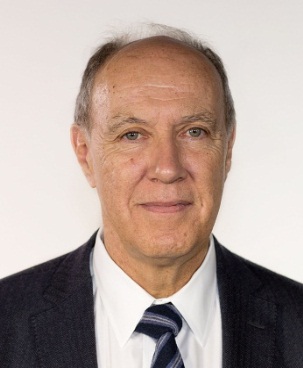 